Załącznik nr 2 – Szczegółowy opis przedmiotu zamówienia Lp.NazwaOpisIlość Zadanie częściowe nr 1 – Zakup, dostawa i dokonanie nasadzeń sadzonekZadanie częściowe nr 1 – Zakup, dostawa i dokonanie nasadzeń sadzonekZadanie częściowe nr 1 – Zakup, dostawa i dokonanie nasadzeń sadzonekZadanie częściowe nr 1 – Zakup, dostawa i dokonanie nasadzeń sadzonek1.DrzewaJodła pospolita – 2 szt., Świerk pospolity, 1 szt., lipa drobnolistna – 1 szt., brzoza brodawkowata – 1 szt., buk zwyczajny – 1 szt., klon zwyczajny – 1 szt., grab pospolity 1 szt.8 szt.2.KrzewyW tym: lilak pospolity, forsycja europejska, bluszcz pospolity, dereń biały, głóg jednoszyjkowy100 szt.3.BylinyW tym: róża dzika, róża girlandowa, róża sina, róża rdzawa, róża kutnerowata, miodunka ćma, śnieżyca wiosenna, pierwiosnek lekarski, sasanka zwyczajna, kosaciec syberyjski itp.500 szt.4.Zakup ziemi, kory i geowłókniny do wykonania nasadzeńDo zagospodarowania teren około 600 m2 . Potrzeba 600m3 ziemi i kory,  500m2 geowłókniny1 kplZadanie częściowe nr 2 – Dostawa elementów małej architekturyZadanie częściowe nr 2 – Dostawa elementów małej architekturyZadanie częściowe nr 2 – Dostawa elementów małej architekturyZadanie częściowe nr 2 – Dostawa elementów małej architektury5.Ławka z oparciem8 sztuk.- ławka wykonana z drewna i metalowego stelażu z grubych kształtowników.Wymiary : długość siedziska: 100 cm, długość całkowita: 117 cm, wysokość siedziska: 45 cm, wysokość całkowita: 45 cm, szerokość całkowita: 45 cm,szerokość siedziska: 45 cm, wymiary deski: 4,5 cm / 7 cm, wymiar kształtownika 8cm x 4cm, masa całkowita 21 kgŁawka wykonana z drewna skandynawskiego podwójnie impregnowanego  ( 8 kolorów do wyboru) Deski suszone, malowane zanurzeniowo.Konstrukcja stalowa spawana wykonana z zastosowaniem stali gatunku  S235. Stelaż cynkowany i malowany proszkowo.Możliwość montażu ławki do podłoża przez otwory fi 9mm2 sztuki. - ławka wykonana z drewna i metalowego stelażu z grubych kształtowników.Wymiary : długość siedziska: 150 cm, długość całkowita: 168 cm, wysokość siedziska: 45 cm, wysokość całkowita: 45 cm, szerokość całkowita: 45 cm,szerokość siedziska: 45 cm, wymiary deski: 4,5 cm / 7 cm, wymiar kształtownika 8cm x 4cm, masa całkowita 27 kgŁawka wykonana z drewna skandynawskiego podwójnie impregnowanego  ( 8 kolorów do wyboru) Deski suszone, malowane zanurzeniowo.Konstrukcja stalowa spawana wykonana z zastosowaniem stali gatunku  S235. Stelaż cynkowany i malowany proszkowo.Możliwość montażu ławki do podłożą przez otwory fi 9mm10 szt.6.Ławka bez oparciaŁawka wykonana z drewna i metalowego stelażu, który wykonany jest z grubych kształtowników.Wymiary : długość siedziska: 100 cm, długość całkowita: 117 cm, wysokość siedziska: 45 cm, wysokość całkowita: 45 cm, szerokość całkowita: 45 cm,szerokość siedziska: 45 cm, wymiary deski: 4,5 cm / 7 cm, wymiar kształtownika 8cm x 4cm oraz 5 cm x 2,5 cm, masa całkowita 21 kgŁawka wykonana z drewna skandynawskiego podwójnie impregnowanego( 8 kolorów do wyboru) . Deski suszone, malowane zanurzeniowo. Konstrukcja stalowa spawana wykonana z zastosowaniem stali gatunku  S235. Stelaż cynkowany i malowany proszkowo.Możliwość montażu ławki do podłoża przez otwory fi 9mm6 szt.7.Mostek drewnianyMost drewniany z balustradą impregnowany. Ozdobny mostek ogrodowy wykonany z litego miękkiego drewna. Dane techniczne: kolor: czerwono-brązowy,wymiary: 235 x 75 x 109 cm (dł. x szer. x wys.), wielkość kolumny: ok. 6 x 6 cm, materiał: miękkie drewno impregnowane, nośność statyczna: maksymalnie ok. 250 kg ,odporny na warunki atmosferyczne1 szt.Zadanie częściowe nr 3 – Dostawa zegara słonecznegoZadanie częściowe nr 3 – Dostawa zegara słonecznegoZadanie częściowe nr 3 – Dostawa zegara słonecznego8.Zegar słonecznyZegar słoneczny posiada stalowy pręt który rzuca cień wskazując godzinę.Dane techniczne:Wymiary – średnica 60 cm,Wymiary Strefy bezpieczeństwa – średnica 3,6 mWysokość 75 cmProdukt zgodny z EN 1176-1:2017Kategoria wiekowa 7-99 lat1 szt.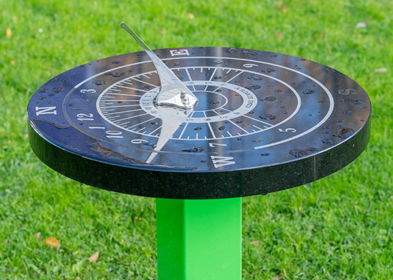 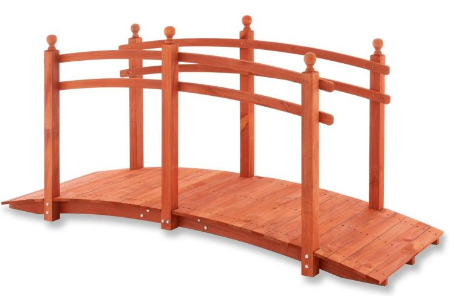 